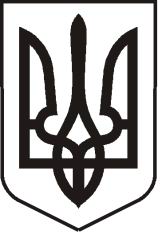 У К Р А Ї Н АЛ У Г А Н С Ь К А    О Б Л А С Т ЬП О П А С Н Я Н С Ь К А    М І С Ь К А    Р А Д А Ш О С Т О Г О   С К Л И К А Н Н ЯРОЗПОРЯДЖЕННЯміського  голови     «15» жовтня 2019 р.	                    м. Попасна                                   № 02-02/ 236                      Про нагородження військовослужбовців Військової комендатуриВійськової служби правопорядку                   У зв’язку з проведенням чергової ротації та з метою відзначення кращих військовослужбовців Військової комендатури м. Попасна та керуючись п.20 ч.4 ст. 42 Закону України «Про місцеве самоврядування в Україні»:1. Керівництву міської ради та її виконкому взяти участь у заході з нагоди чергової ротації Військової комендатури м. Попасна, яка відбудеться 15 жовтня 2019 року.2. Вручити медалі та подяки військовослужбовцям ЗСУ згідно списку (додаток). 3. Контроль за виконанням даного розпорядження покласти на начальника організаційного відділу Висоцьку Н.О.             Заступник міського голови                                        Михайло ТАБАЧИНСЬКИЙВисоцька, 2 05 65Додаток  до розпорядження міського голови від 15.10.2019 № 02-02/236СПИСОК для вручення медалі «ЗА СЛУЖБУ ДЕРЖАВІ»1. солдат ЗСУ Заводовський Олександр Михайлович - №6567;СПИСОК для вручення медалі «ЗА ОБОРОНУ ПОПАСНОЇ»1. лейтенант ЗСУ Івашко Богдан Іванович;СПИСОКдля вручення подяк1. майор ЗСУ Смола Василь Степанович;2. лейтенант ЗСУ Якимів Віталій Михайлович;3. старшина ЗСУ Боруц Андрій Олександрович;4.молодший сержант ЗСУ Бєда Павло Олександрович;5.солдат ЗСУ Валяш Мар’яна Ігорівна.         Керуючий справами                                                                Л.А. Кулік